ALLERGENS:  CHEF RECIPE CARDSALLERGENS:  CHEF RECIPE CARDSDish/ingredient:Date:Chef: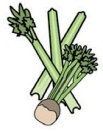 Celery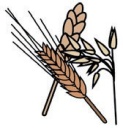 Cereals containing gluten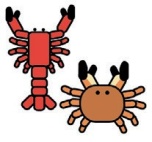 Crustaceans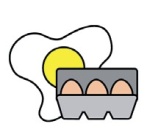 Eggs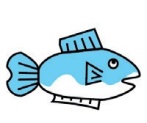 Fish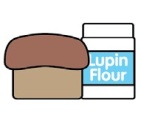 Lupin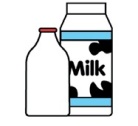 Milk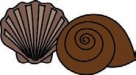 Mollusc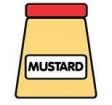 Mustard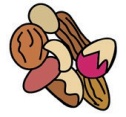 Nuts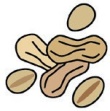 Peanuts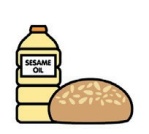 Sesame seeds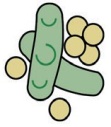 Soya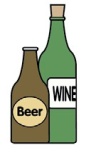  DioxideTICK THE ALLERGENS WHICH ARE IN THE DISHNotes:      Notes:      Reviewed and checked by:Dish/ingredient:Date:Chef:     CeleryCereals containing glutenCrustaceansEggsFishLupinMilkMolluscMustardNutsPeanutsSesame seedsSoya DioxideTICK THE ALLERGENS WHICH ARE IN THE DISHNotes:      Notes:      Reviewed and checked by: 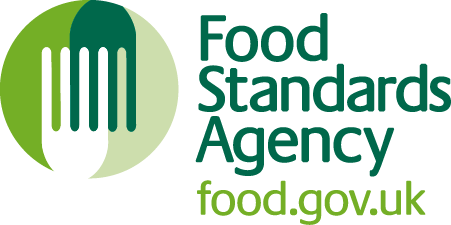 You can find this template and others, including 
more information at www.food.gov.uk/allergyYou can find this template and others, including 
more information at www.food.gov.uk/allergy